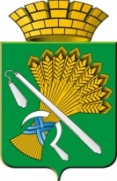 АДМИНИСТРАЦИЯ КАМЫШЛОВСКОГО ГОРОДСКОГО ОКРУГАП О С Т А Н О В Л Е Н И Еот 17.02.2021   № 118		О назначении общественных обсуждений по проекту решения о предоставлении разрешения на отклонение от предельных параметров разрешенного строительства, в части сокращения минимального размера с 1000 кв.м. до 37 кв.м. в отношении земельного участка с кадастровым номером 66:46:0103004:228, расположенногопо адресу: Свердловская область, г. Камышлов, ул. Пролетарская, 14                                   В соответствии с ч. 6 ст. 40 Градостроительного кодекса Российской Федерации, Федеральным законом от 06.10.2003 № 131-ФЗ «Об общих принципах организации местного самоуправления в Российской Федерации»,  Правилами землепользования и застройки Камышловского городского округа, утвержденными Решением Думы Камышловского городского округа № 116 от 25.05.2017 года,  Положением об организации и проведении общественных обсуждений или публичных слушаний по вопросам градостроительной деятельности на территории Камышловского городского округа, утвержденным решением Думы Камышловского городского округа  от 21.06.2018 г. №261, учитывая заключение комиссии по землепользованию и застройке на территории Камышловского городского округа от 09.02.2021, руководствуясь Уставом Камышловского городского округа, администрация Камышловского городского округа ПОСТАНОВЛЯЕТ:Назначить общественные обсуждения по проекту решения о предоставлении разрешения на отклонение от предельных параметров разрешенного строительства, в части сокращения минимального размера с 1000 кв.м. до 37 кв.м. в отношении  земельного участка  с кадастровым номером 66:46:0103004:228,  расположенного по адресу: Свердловская область, г. Камышлов, ул. Пролетарская, 14.                                                 Поручить отделу архитектуры и градостроительства администрации Камышловского городского округа  (Нифонтова Т.В.):   1) разместить оповещение о начале общественных обсуждений на официальном сайте администрации  Камышловского городского округа: www.gorod-kamyshlov.ru, в газете «Камышловские известия» и на информационном стенде около здания администрации по адресу: Свердловская область, город Камышлов, улица Свердлова, 41 до 26.02.2021 года;        2) разместить проект решения о предоставлении разрешения на отклонение от предельных параметров разрешенного строительства, в части сокращения минимального размера с 1000 кв.м. до 37 кв.м. в отношении  земельного участка  с кадастровым номером 66:46:0103004:228,  расположенного по адресу: Свердловская область, г. Камышлов, ул. Пролетарская, 14, на официальном сайте Камышловского городского округа в информационно-телекоммуникационной сети «Интернет»  в разделе «Общественные обсуждения и публичные слушания» во вкладке «Градостроительство» - до 04.03.2021 года; провести экспозицию проекта решения о предоставлении разрешения на отклонение от предельных параметров разрешенного строительства, в части сокращения минимального размера с 1000 кв.м. до 37 кв.м. в отношении земельного участка с кадастровым номером 66:46:0103004:228, расположенного по адресу: Свердловская область, г. Камышлов, ул. Пролетарская, 14, с 04.03.2021 по 19.03.2021;     4) обеспечить прием предложений и замечаний по проекту решения о предоставлении разрешения на отклонение от предельных параметров разрешенного строительства, в части сокращения минимального размера с 1000 кв.м. до 37 кв.м. в отношении земельного участка с кадастровым номером 66:46:0103004:228, расположенного по адресу: Свердловская область, г. Камышлов, ул. Пролетарская, 14, с 04.03.2021 по 19.03.2021;         5) подготовить и оформить протокол общественных обсуждений;     6) подготовить и организовать опубликование заключения о результатах общественных обсуждений в газете «Камышловские известия»  и размещение на официальном сайте Камышловского городского округа: www.gorod-kamyshlov.ru. в информационно-телекоммуникационной сети «Интернет» в срок до  25.03.2021.3. Разместить настоящее постановление на официальном сайте Камышловского городского округа в информационно-телекоммуникационной сети «Интернет» в срок до 25.02.2021. 4. Контроль за исполнением настоящего постановления возложить на первого заместителя главы администрации Камышловского городского округа Бессонова Е.А.ГлаваКамышловского городского округа                                               А.В. Половников